Az üzenet átformázásra került, részben aktiválva lett, és tartalmaz néhány mondat kiegészítést.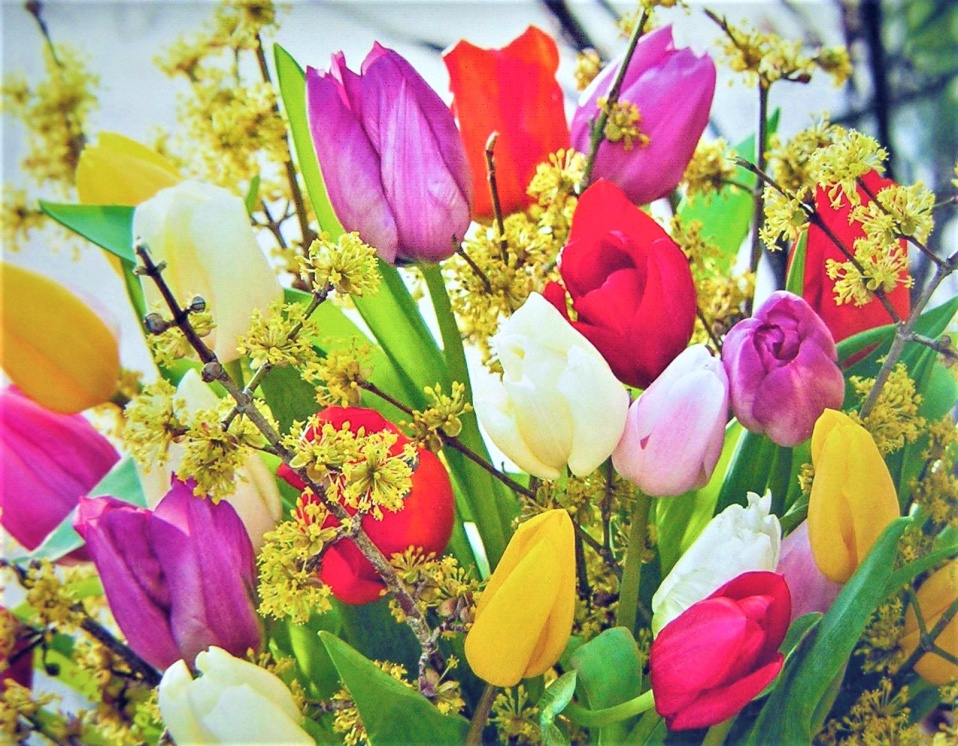 Nehéz együttélni domináns, önfejű és vitatkozó emberekkel. Üzenet témák:Hogyan alakult ki egyre inkább a domináns és véleményformáló viselkedés.Hogyan ismerjük fel a büszke és gőgös embereket.Miért fontos a nem vonzó viselkedésformák elvetése.Miért nem kapják egyes hírnökök az üzeneteiket a mennyei forrásból, és miért jobb, ha az Istenben hívő emberek nem foglalkoznak ezzel a tudással.Hogyan ismerjük fel a látszat alázatot.Éppen ezért jobb, ha egy már megkezdett barátságnak vagy partnerségnek véget vetünk a jelentős tudatbeli különbségek miatt, ha a domináns személy részéről nem történik változás.Hogyan lehet megérteni a hamisságokat.Jézus kellemetlen tapasztalatai a jellegzetesen különböző férfi és női társaival.* * *A mennyei eredeti központi napból származó egyetemes szeretetszellemem a hírnökön keresztül a földi élet legvégső szakaszában ismét kinyilatkoztatja magát, és üdvözli a nyitott szívű embereket, akik az önismeretre és a lét finomítására vonatkozó útmutatásaim által közelebb akarnak kerülni a mennyei élethez. Mennyei szeretetem minden égen kívüli lényt gyengéden vissza akar vezetni a mennyei életbe, ezért többször is igyekszem megszólítani a szellemileg nyitott embereket és a túlvilági lényeket is, hogy könnyebben felismerjék a mennyországtól távoli viselkedésüket, ami embertársaiknak fájdalmat okoz, különösen a szívükben, és elszomorítja őket. Valóban, a mélyen bukott lények hosszú égi távollét után egyre dominánsabb és főnökösködőbb viselkedést tanúsítottak, ami abban a kozmikus időben olyannyira felerősödött bennük, hogy negatív sajátosságaik dühkitörésekben nyilvánultak meg. További kozmikus eonok után az alacsony bukás birodalmaiban az uralkodás és a parancsolgatás lélekterhei még nagyobbak lettek, és ez vezetett a sok törvénytelen raktárhoz, amelyek megtöltődtek koncentrált negatív erőkkel, amelyek aztán egymás elleni erőszakos cselekedetekre irányították őket a sötét szubtilis és anyagi bukás bolygóin. A testvérekkel szembeni agresszív cselekedeteik egyre inkább elfedték a lelki tudatukat. Ha ezek a súlyosan megterhelt lények ismét a Föld bolygóra inkarnálódtak, akkor a lélekhéjakból származó negatív emlékek fokozatosan bekerültek az emberi tudatalattiba, majd a tudatalattiba is. Ez pusztítóan hatott rájuk, mert ha valaki ellentmondott nekik, akkor a büszke és gőgös emberek megsértődtek, és féktelenül, hangos ellenérvekkel reagáltak, egyeseket pedig erős dühkitörésekig, olykor erőszakos cselekedetekig vittek. Az ilyen módon megterhelt földhöz kötött lények, akik már nem akarnak visszatérni a mennyei alázathoz, újra és újra olyan családokba inkarnálódnak, amelyekben az egyik vagy mindkét partner nagyon domináns, mert változatlan formában akarják folytatni az uralkodó életmódjukat. Őket már annyira befolyásolja a deviáns dominanciájuk és rámenős életmódjuk, hogy úgy gondolják, ha valaki nem fogadja el a véleményüket, vagy érvekkel próbálja őket más irányba terelni a gondolkodásukban, akkor feltétlenül érvényesíteniük kell a véleményüket sok-sok szóval a nagy szellemi tudásukból. Ha nem járnak sikerrel, akkor megpróbálnak hangosan harcolni a véleményükért. Ezek a büszke, öntelt és nagyképű emberek hajlamosak az erőszakos dühkitörésekre, különösen akkor, ha véleményük ellenállásba ütközik. Annyira önfejűek, hogy felgyülemlett agressziójukat valaki ellen, aki például ellentmond a véleményüknek, hirtelen megalázó szavakkal sértegeti őket, vagy akár mások előtt kiabálnak velük. Ezzel a deviáns, domináns életmóddal már sok kozmikus évszázaddal ezelőtt elkezdték a Földön zsarnokoskodni és gyötörni embertársaikat, különösen engedelmes, békés élettársaikat, akiknek az életét még nehezebbé tették, mint amilyen az amúgy is volt a főnökösködésükkel és dominanciájukkal. Különösen a jószívű, érzékeny és nyugodt embereket zaklatták szigorú parancsoló hangon és sok-sok deviáns rosszindulattal megfogalmazott akaratköveteléseikkel, és ezeknek is el kellett viselniük erőszakosságukat. A sokat szenvedett emberek félelemből nem tudtak szabadulni szorult helyzetükből, és életük végéig szomorúságban és nagy szívfájdalomban töltötték életüket az ilyen engedetlen emberekkel. Annak érdekében, hogy az inkarnálódott égi visszatérők felismerjék a még meglévő, nem vonzó domináns és főnökösködő vonásaikat, igyekszem hasznos tanácsokat adni nekik a tudatossá váláshoz a fény égi hírnökei által, akik továbbra is képekben adják át az üzenetemet a bejelentő befogadó lélekemberi tudatosságnak. Sajnos, közülük jó néhányan többé-kevésbé meg vannak terhelve ezzel a törvénytelen életmóddal, amelyet az arrogancia és a büszkeség hozott létre, és amelynek során egyesek már öntudatlanul is tudják, hogyan kell színpadias színleléssel ügyesen elrejteni a megbecsült és népszerű emberek előtt a nem túl vonzó különlegességüket.Valóban, az én égi szeretetnyelvem sok-sok sugallattal és tippel a hírnökről csak azoknak az embereknek bizonyul értékesnek, akik hajlandóak szívből belenézni az önismereti tükörbe minden nap, hogy újra felfedezzenek magukban egy negatív aspektust, illetve egy nem vonzó sajátosságot, mert észrevették, hogy mennyire jó és fontos az égi visszaútjukon, hogy megszabaduljanak a legdurvább lélek-emberi terhektől. Megértették, hogy az önismeret segít nekik abban, hogy sokkal nemesebb emberré váljanak, napfényes vonásokkal. Ez nemcsak szívből jövő ragyogást ad nekik, hanem nagyobb belső biztonságérzetet is ebben a veszélyes világban, amikor az én mennyei biztonságomban élhetnek. Ha magasabb lélek-emberi rezgésben élnek, akkor belülről érzik, hogy rossz idők elé néznek ezen a földön, és hogy nagyon fontos számukra, hogy naponta egyre inkább fényes auragubóban éljenek, hogy jobban megvédhessem őket az égi lényeken keresztül a közelgő pusztító környezeti és viharos katasztrófáktól, valamint a javíthatatlan fanatikus-erőszakos emberek és a sötét, romboló földhöz kötött lelkek egyre növekvő terrortámadásaitól. Valóban, az emberiségnek nem állnak rózsás időszak elé, mert az árnyékvilágukból érzetlen, gonosz lelkek a háttérből érkező hasonlóan gondolkodó emberek révén szörnyű dolgokat terveznek ebben a világban. Ez az élet utolsó földi szakaszának jelenlegi helyzete, amit a bolygótok légköri krónikájából ismerhetek fel. De arra kérlek benneteket, hogy ne féljetek, mert különben azt kockáztatjátok, hogy alacsony rezgéseteken és sötét aurátokon keresztül a sötét lelkek hálójába kerüljetek, akik valójában csak arra várnak, hogy szellemileg és emberileg átvegyék felettetek az uralmat, és szerencsétlenségbe taszítsanak benneteket. Rámutatok nektek földi életetek végén, hogy még mindig van egy jó lehetőségetek arra, hogy nemesítsétek lényeteket. Valóban, ha most elkezdesz alázatos életet élni harmóniában és békében minden emberrel a háttérben, akkor tisztább tudatosságra teszel szert, és ezáltal nagyobb spirituális áttekintést kapsz a jelenlegi mennyei közeli vagy távoli életmódodról. Ha komolyan veszitek a fontos "önismeretet", akkor számotokra, spirituálisan orientált emberek számára kedvező lehetőség nyílik arra, hogy csak rövid földi idő alatt fokozatosan megszabaduljatok a nem vonzó tulajdonságaitoktól. Az önismeret tükrébe való mindennapos belenézés és az őszinte hajlandóság a felismert, nem vonzó jellemvonások elvetésére a biztonsági felszerelésetek ebben a földi szükség idején, amikor az összes emberi életet folyamatosan növekvő nagy veszélyek fenyegetik. Mert aki a legnagyobb terhektől mentes, az sokkal magasabbra rezeg lélekemberi tudatában, és így túlnyomórészt a fény gubójában él, aminek köszönhetően a fény isteni védelmében könnyen el tudja kerülni a sokféle külső fenyegetést. Emellett magasabb tudatossági rezgésén keresztül elkerüli a sötét zuhanó lelkek befolyását és támadásait, akik állandóan lesben állnak és üldöznek benneteket, hogy csalárd módon a földre döntsenek benneteket. Ezért kérlek benneteket most: Fogadjátok komoly utasításaimat és figyelmeztetéseimet szívből jövő érzéseitekkel, hogy azok átjussanak lélekben-emberi tudatosságotokba!Azoknak, akiket még mindig domináns és önfejű vonások terhelnek, azon kellene dolgozniuk, hogy újra személytelenül éljenek, vagyis ne vegyék magukat többé komolyan. Mindenekelőtt a mennyei életmódot kell előnyben részesítenie, ami azt jelenti, hogy érintetlenül és takarékosan a háttérben kell élnie. De ez csak akkor sikerülhet, ha megértetted, mit jelent az alázatos életmód, és milyen előnyökkel jár az örök életedre nézve. Még egy dolgot kérek tőletek a mennyei Eredeti Központi Napból: Legyetek tudatában annak, hogy azért mentetek ki a mennyei Lényből, hogy segítsetek a mélyen bukott lényeknek itt a földön azzal, hogy szívélyesen és szeretettel viselkedtek minden emberi lénnyel szemben, anélkül, hogy utasítanátok őket, hogyan kellene élniük a ti tudás- és tudatossági szinteteknek megfelelően. Nem, ti biztosan nem akartatok ilyen törvénytelen módon dolgozni itt a földön, hanem a háttérben inkarnálódtatok, mint szerény és alázatos lények emberi ruhában, akik szívélyességüket és békés természetüket helyezték előtérbe. Sajnos a legtöbb üdvterv lénynek ez nem sikerült, ehelyett sok rossz sajátosságot átvettek a sötét emberektől, akik még ma is irányítják őket. Mindenekelőtt sokan közülük személyesen dominánsnak tűnnek, hogy megmutassák, azt akarják, hogy mások tiszteljék őket. Ez a megjelenés azonban a mélyen bukott lények életének irányába terelte őket, és most már rossz, illetve deviáns viselkedés terheli őket, ami nem csak nekik okoz szívfájdalmat és fejfájást, hanem közeli embereiknek is, akiket nem terhelnek ennyire ezek a baljós sajátosságok. Ezek közé tartozik például az arrogancia és a büszkeség, valamint még más, önző, személyiséggel kapcsolatos tulajdonságok. Ezek még az egykori alázatos égi lényeket is, akik évezredekkel ezelőtt a teremtés megmentéséért testesültek meg először a Földön, dührohamra késztetik, ha valaki nem fogadja el a véleményüket. Utána mélyen elszomorodnak, mert még mindig azt hiszik, hogy önző módon nekik van igazuk, a másiknak pedig nincs. Ez az életmód megcsonkítja az egykor visszafogott, engedelmes és alázatos tudatukat. Valóban, amikor ismét harciasan harcolnak vélt igazukért vagy véleményükért, attól a pillanattól kezdve egy csónakban vannak a meg nem értő és uralkodó lényekkel, akik aztán erőteljesen eveznek velük a mennyei élet ellenkező irányába. Ennek katasztrofális következménye van a korábbi üdvterv lényei számára, akik nem akarják megérteni, hogy mit tesznek magukkal, amikor hajthatatlanul ragaszkodnak a szívből-hűvös elméből fakadó véleményükhöz. Most újra felhívom erre a figyelmüket, hogy ne tegyenek szemrehányást nekem, ha egyszer a túlvilági birodalmakban nem adtam nekik önismereti tippeket a helytelen életmódjuk miatt.Bizony, fáradhatatlanul igyekszem megszólítani az üdvösségben rekedt tervlényeket, de a tudatosságban mélyre süllyedt embereket és lelkeket is, ha van alázatos égi hírmondóm ezen a földön. De a legtöbbjük a szeretetszavam rövid befogadása után - amely kezdetben még sok törvénytelen raktározást hoz elő a lélekemberi tudat megtisztulása során - már nem merít az égi forrásomból. Uralkodó életmódjuk révén aztán vagy saját tudatalattijukból, vagy a lélekhéjakból merítenek üzenetszerű közvetítéseket. De ez megtörténhet egy alázatos médiummal is, aki már megkapta az én mennyei fényszavamat, különösen akkor, ha lélekemberi tudata a nap folyamán sok világi, alacsony rezgésű raktárral szembesült. Ha a szív imája után meg akar hallani engem, akkor a tudati rezgése már nem elegendő ehhez. Ennek következtében az emberi tudatalatti automatikusan előhív bizonyos vallási tudástartalmakat a memóriájából, és összekeveri azokat a világból származó aktuális információkkal, amelyeket aztán az agy programozott sejttárolásának megfelelően a felsőbb tudat felé továbbít kiejtésre. A közvetített tudás mindig olyan módon hangzik el, amelyre a médium személy és a hallgatóság hajlandó megnyílni. Ez a belső folyamat a médiumok számára észrevétlenül történik. Az is lehetséges azonban, hogy a médiumi személy lélektudata bekapcsol, és a lélekburokból vallási információk áramlanak a felső tudatba. Mindig a bibliai ismeretekből származó vallási tartalmak vagy a lélek előző életeiből felszívódott vallási emlékek alkotják a gyors mozgású üzenetátvitelt, és jutnak be a felső tudatba. Csak később, amikor a médiumi személy domináns életmódra vált, mert valami különlegesnek tartja magát, akkor veszi fel öntudatlanul a földhöz kötött lelkek közvetítéseit, akik magas fénylényeknek adják ki magukat. De nem tudják, mibe keverednek az üzenetek fogadásával, és egyszer csak az álnok eseti lelkek kerékkötői alá kerülnek, akik nem vesznek semmiféle tekintettel a jóindulatú médiumi emberekre - még akkor sem, ha az isteni szeretetemről és a mennyei lények életéről mesélnek. Ezért aktiváljátok jobban a szívélyességeteket, hogy az üzenet rezgéséből azonnal megérezzétek, hogy csaló lelkek közvetítéséről van szó.Szeretetszellemem figyelmezteti és figyelmezteti a jóindulatú embereket, hogy ne hajoljanak ki túlságosan a saját megnyitott tudatuk fényablakán, amikor például túlvilági földi lényektől származó, csak néhány igaz állítást tartalmazó közvetítéseket olvasnak. A legtöbben csak összezavarnak benneteket, mert erre az anyagi világra orientálódnak, és elfogadják az alantas emberi világi életet, és dicsőítik a földi mulandó természetet, anélkül, hogy sejtenék, milyen dicsőség vár rájuk a mennyei világokban. Aki ilyen közvetítéseket olvas, kérdezze meg magától, hogy mi haszna van belőlük a mennyei hazatéréshez. De én minden embert szabadon hagyok, mert ő maga felelős ezért és az őszi birodalmakban való túlvilági életért is. Az Én Vagyok személytelen mennyei szeretetszellemem nem akar szomorúnak vagy szenvedőnek látni benneteket, ezért most, földi életetek utolsó szakaszában arra kérlek benneteket: Forduljatok meg és legyetek bölcsek, lépjetek egyre közelebb a fény mennyei életéhez, ami alatt azt értem, hogy szabaduljatok meg azoktól a sötét sajátosságoktól, amelyeket az alacsonyabb bukás legrosszabb lényeitől másoltatok. Kérlek, hamarosan szabaduljatok meg ezektől, hogy földi életetek hátralévő részét fénytudatban tölthessétek, vagy talán, ha lehetőségetek van rá, a földönkívüli lényekkel együtt magasabb, fényesebb anyagi bolygókra kerülhessetek. De ne spekulálj ilyen lehetőségen, mert az veszélyes lehet számodra. Ha ugyanis minden nap abban reménykedsz, hogy a földönkívüli lények bármelyik pillanatban elvihetnek téged az űrhajójukkal, és a földi életed örökre véget ér, és ez nem úgy történik, ahogyan vártad, akkor elégedetlen leszel az életeddel. Ha így tájékozódsz, akkor már nem a valóságban élsz, hanem egy álomvilágban. Az álmok, vagy inkább az illúziók egy szebb életbe való menekülést jelentenek néhány szomorú, jószívű ember számára, mert földi életükben sok fájdalmas együttélést kellett elviselniük domináns emberekkel, különösen, ha azok szörnyű dühkitörései vagy erőszakos cselekedetei megrémítették őket.Most a kinyilatkoztatás szavát mennyei szívemből egy mennyei fényhírnökre bízom, akit tiszta irányító lények segítenek. Utasításokat kap tőlem az Isten-hívő emberek számára, akik még mindig egy vallási közösséghez kötötten élnek, de szellemi érzékelőiket a mennyei-isteni forrásból származó új szellemi ismeretre nyújtják ki. De elsősorban azoknak szól az üzenetem, akik már a fény mennyei otthonába vezető belső úton járnak. A bemondó lelki-emberi tudatába közvetíti a képi világomat, amely a nemzeti nyelvén jelenik meg. Továbbra is arra kérlek benneteket, hogy ne szó szerint vegyétek a mennyei küldöttről szóló fénynyelven szólásomat, hanem a mély értelmet szívetek érzéseivel fogadjátok el, amelyeknek az elméteket kell irányítaniuk. Az én szeretetnyelvem nem egy tökéletes átviteli mód, hanem az én égi nézőpontomból sok kép összefoglalása, amelyeket sajnos nem tudok mind átadni az emberi tudatosságba, mert hétdimenziósak. Néha a hírvivő olyan nyilatkozatokat kap a szeretetáramból, amelyek hosszú mondatokban írják le azt, amit én képes vagyok nektek értelmesen felajánlani. Mivel a mennyei forrásból származó szeretetszavam mindig kiárad a kozmoszba, a bejelentő emberi tudatosságán keresztül történő közvetítés egy folyamatosan áramló folyó, amely nem ismer megszakítást. Ezért jönnek át rajta hosszú mondatok, de ezeknek semmi közük emberi tudatának képtelenségéhez. Ez teljesen normális a fény égi nyelve esetében, amely az emberi lények írott mentális nyelvével ellentétben nem ismeri a kommunikáció megszakítását. Talán most már megértitek a leírásomból, hogy az elméből származó leírt emberi leírások és a mennyei szívemből származó fény nyelve teljesen különböző módjai a számtalan szó jelentésének, és hogy szellemi orientációjú emberi lényként már különbséget kell tennünk közöttük. Ezen új felismerés által nem akarjátok majd azt mondani a hírnöknek, vagy gondolatokat küldeni neki, hogy az üzenet mondatai, amelyeket inspirálóan kinyilatkoztattam neki, és ő szóról szóra leírta, túl hosszúra sikerültek, mert a fény mennyei nyelvének szellemi tudatlanságából azt hittétek, hogy azokat a világi írásmódhoz kell igazítani. Elégedettek és hálásak lesztek a hozzátok szóló üzeneti tudással, és ráadásul érezni fogjátok, milyen nehéz az én mennyei fényszavamat eljuttatni az emberek háromdimenziós életébe. Akkor talán jobban meg tudjátok majd becsülni az univerzális szívemből a hírvivőn keresztül érkező mennyei közvetítési nyelvemet, mert a sok üzenetben foglalt összefoglaló tartalom fontos útjelző a mennyei hazatérésetekhez, amivel a sok önismereti utaláson keresztül felismerhetitek, hogy mi az, ami még mindig könnyedén vagy nagyon megterhelt benneteket. Ez a célja a mennyei életforrásom minden üzenetének. * * *A szeretet égi szellemének útmutatása után én, egy tiszta égi lény, most átveszem a fény égi szavát az ő útmutatása szerint, amelyet néhány égi lénnyel együtt átadok a hírnöknek. Ez az üzenet a következő témát járja körül: "Milyen nehéz az érzékeny, jószívű embereknek együtt élni egy domináns, veszekedős, dühkitörésekkel is terhelt partnerrel".Valóban, sok beképzelt, Istenben hívő embernek hiányzik a dominancia és a büszkeség, mert ügyesen eljátsszák, vagy úgy tesznek, mintha alázatosak lennének másokkal szemben, anélkül, hogy ezt észrevennék. Színlelt alázatosságuk elhiteti velük, hogy alázatosan élnek. Valójában az alázatuk egy álarc, amelyet újra és újra felvesznek bizonyos élethelyzetekben, alkalmakkor és olyan emberekkel való találkozáskor, akiktől valami különlegeset várnak. Ha egyszer valaki megszólítja őket gőgös és büszke vonásaikról, mert ezt nem találják vonzónak, akkor elborzadva reagálnak és felháborodnak. Azonnal megpróbálják megdorgálni gőgös személyiségük kritikusát, hogy megleckéztessék, dühös hangon, hangosan számon kérve rajta azt, amit megenged magának, hogy hamis életképet tulajdonítson nekik. Az önismeretre vonatkozó minden jó tanácsot az ilyen emberek gonosz célzásoknak minősítenek. Amikor sok-sok szóval kijavították hamis életképüket, és a kritikus megfélemlítve vagy megkopva feladja, hogy bármi mást mondjon, újra megerősödve érzik magukat, és változatlanul tovább élnek. Ha az ilyen istenhívő emberek nem hajlandók a mennyei lények önbecsületessége és alázatossága felé haladni, akkor fennáll a veszélye, hogy elveszítik jó barátjukat vagy társukat, aki már alázatosan és önbecsületesen él, és taszítja őket a nem vonzó, véleményes és veszekedős életmódjuk. Valóban, az ilyen beképzelt emberek nem akarják beismerni rejtett arrogáns életmódjukat, mert a hatalmas személyiségemelő emlékek ebből és az előző életekből azonnal megakadályozzák és elhárítják ezt. Az egyetlen módja annak, hogy megszabaduljanak a világ népeinek ebből a szörnyű törvénytelenségéből, az, hogy céltudatosan és tudatosan elkezdenek őszinték lenni önmagukkal és másokkal is, és többé nem veszik magukat komolyan. A Mennyek Országába vezető Belső Ösvényen járó hívő csak így ismerheti be magának a hibáit és gyengeségeit, vagy inkább nyíltan beismerheti azokat, és nem dolgozhat ellenük, amikor egy jó szándékú önismereti célzást tesznek neki. Csak így adhat magának képet egykori vonzó és törvénytelen életmódjáról. Ha bizonyos helyzetekben mások tudatosan észrevették a képmutató alázat felöltött álarcát, akkor meg kell keresnie a hosszan tartó cselekvésének indítékát, amely minden alkalommal arra késztette, hogy megélje a képmutató alázatot és megtagadja önmagát, illetve alázatos mennyei minőségét. Ha megtalálta az indítékát, akkor tisztán látja önmagát, és világossá válik számára, hogy milyen ostobán viselkedett, és belülről fájó szívvel érzi, hányszor csapott be másokat színlelt alázatosságával, és szerzett így jogtalan előnyöket.Amikor egy Istenben hívő embernek sikerült önfeláldozó erőfeszítései és saját kitartása révén nagyrészt megszabadulnia az arrogáns és büszke tulajdonságoktól és viselkedéstől, akkor az egykor ezekkel nagyon terhelt lélek fellélegezhet, mert többé nem tér vissza egy túlvilági bolygóra, ahol arrogáns és beképzelt lények laknak, mivel megszabadult egy ilyen bolygó vonzásától. Nektek, belső embereknek fogalmatok sincs, mit jelent, amikor egy léleknek a földi élet után újra együtt kell élnie arrogáns lényekkel, mert a képzeletetek ehhez nem elégséges. A túlvilági világokban egy arrogáns lényt terhei miatt újra és újra arra készteti, hogy mások felett uralkodjon, uralkodjon vagy vezesse őket saját elképzelései szerint, de a bolygón, ahol hasonlóan gondolkodó emberek vannak, már nem talál áldozatokat erre. Mindazonáltal a bolygói lényekkel való találkozások során, a belső negatív raktártól vezérelve, megpróbálja elnyomni őket a mélyen bukott lények e negatív tulajdonságaival. De egyik személyes vereséget, vagy kiközösítést éli meg a másik után, mert a hasonló gondolkodású lények nem tűrik ezt, és ennek következményei szörnyű konfliktusok és még sok más rossz dolog, ami messze felülmúlja az emberi életről alkotott elképzeléseiteket.Az arrogáns embereket arról lehet felismerni, hogy egy számukra kedvezőtlen nézeteltérés esetén azonnal meg nem értettnek, megbántottnak vagy sértettnek érzik magukat. Az alacsony vagy magas negatív energiaraktározási potenciállal rendelkező stresszüknek megfelelően kontrollálatlanul reagálnak, hangosan fellángolnak vagy dühbe gurulnak. Állítólagos jogukat sok beszéddel vagy határozott és hangos szóval akarják megvédeni és érvényesíteni. Sajnos sok istenhívő ember viselkedik ilyen visszataszító módon, még akkor is, ha már sokat tudnak a mennyei lények alázatáról és visszafogott, békés és személytelen életmódjáról. Beképzelt személyiségük nem engedi meg, hogy beismerjék, ha bármiben tévednek, ezért nagy energiaráfordítással és különféle előnytelen eszközökkel harcolnak azért, hogy véleményükkel vagy azzal, amit egyébként hevesen képviselnek, ismét fölénybe kerüljenek. Félnek attól, hogy elveszítik megbecsült személyiségük kegyét a megbecsült barátok és ismerősök körében, ezért az ilyen típusú emberek igyekeznek minden gátat kifinomultan kihúzni a jelenlétükben, hogy ne veszítsék el az arcukat, és ne derüljön ki, illetve ne vegyék észre senki számára arrogáns személyiségük egyetlen előnytelen jellemvonását és gyengeségét sem. Ha azonban bárkinek tudomására jutna a nem túl vonzó viselkedésük, megpróbálják rágalomnak beállítani a számukra kínos tényt. Ennek során nem veszik figyelembe a hozzájuk közel álló embereket, még a partnerüket sem, mivel a saját tiszteletben tartott személyiségük fontosabbnak tűnik számukra. Ha megkérdezik őket a másokkal szembeni kellemetlen viselkedésükről, ügyesen, sok szóval elferdítik azt, hogy csak nekik higgyenek, vagy szánalmasan, könnyes szemmel pózolnak, hogy megmutassák, milyen kellemetlen sértésnek és becsületsértésnek estek ismét áldozatul. A büszke és gőgös emberek nagyon nagyképűek, mindentudók és vitatkozóak. Az az egoista nézetük, hogy senki sem állhat az ő véleményük felett, még akkor sem, ha az éppen nem helyes. De nem veszik figyelembe, hogy deviáns viselkedésük miatt más embereknek bánaton és szívfájdalmon kell keresztülmenniük. Vitatkoznak az állítólagos igazukról, de a valóságban ez a saját maguk által kialakított véleményekből alakul ki, amelyek viszont minden embernél mások, és többnyire csak a szívük-hűvös elméjükkel alakulnak ki, de nem tartalmaznak semmilyen elme-széles látásmódot és szívből jövő érzéseket. Ennek a ténynek a tudatában az ilyen meg nem értő emberek nagy szóáradattal vitatkoznak, amíg nagyon izgatottá nem válnak, így elveszítik az önuralmukat, dühösek és indulatosak lesznek. Ekkor van a kedvező pillanat a hozzájuk keveredő hasonló lelkek számára, akiknek a féktelen emberek sok nappali energiájukat elveszítik, mert ezek a most már sötét lélek-emberi aurájukban vannak, és ott tovább maradhatnak. Az ilyen emberek véleményes makacsságukkal gyakran veszélyeztetnek egy jó barátságot vagy a párkapcsolatukat, mivel többet jelent számukra, hogy egy bizonyos véleményükkel érvényesítsék az aktuális életfelfogásukat, még akkor is, ha az törvénytelen. Az istenfélő, de arrogáns emberek egy része mennyei szempontból sajnálatra méltó. Az élet egy vagy több területén valódi jót érnek el, de az élet magánéletében gőgjük és büszkeségük miatt szánalmasan elbuknak a harmonikus és békés életben, mivel megnehezítik mások életét, és boldogtalanná teszik őket. Ezért nem tudnak boldog, harmonikus és békés partnerséget vezetni, mivel azt mennyei szempontból magas lelkiállapotú belső embereknek kellene vezetniük, állandó harmóniában és szívük egyhangúságában. Éppen ezért nagyon nehéz együtt élni domináns emberekkel, mert ők egy ellenvéleménytől azonnal magán kívül vannak, és hevesen védik álláspontjukat, vagy végső soron harcolni akarnak érte. Ebben a véleményes helyzetben aztán ismét elemükben vannak, és csak diszharmóniát és viszályt okoznak. Ezért az alázatos, csendes, harmóniát és békét szerető, valamint visszafogott, Istenben hívő embereknek kétszer is meg kell gondolniuk, mielőtt arrogáns, nagyképű, mindentudó és uralkodó emberekkel partnerséget kötnek, vagy továbbra is együtt élnek velük, mert nagy nehézségekkel fognak szembesülni az interperszonális kapcsolatokban, vagy további szívszorító helyzetek következnek, amelyek automatikusan az eltérő életszemléletből és életmódból fakadnak. Éppen ezért Isten szelleme azt tanácsolja a benső szívű embereknek, hogy kétszer is gondolják meg, hogy együtt éljenek-e egy ilyen emberrel, mert örömmel és hálával járják a mennyei léthez vezető belső utat, és felismerték, hogy csak néhány hónap alatt sok-sok kellemetlen viselkedéstől, törvénytelenségtől szabadulhatnak meg, isteni segítséggel és az Ő erejével legyőzve. Egyes beképzelt emberek nem szívesen olvassák a szeretet szellemének ezt a figyelmeztető és egyben védő tanácsát, és felháborodhatnak rajta, mert negatív terheik - egy nagyobb, alacsony rezgésű energiamező a felső és alsó tudatban, valamint a lélekburkokban, amely egy uralkodó és véleményformáló életmód miatt alakult ki, és több korábbi és ebből a földi életből is származik - miatt nem tudják elviselni, és negatív energiamezőjük elutasító impulzusokat küld nekik az emberi felső tudat felé. Még ha egyes istenszerető emberek még nem is tudják elfogadni a szeretet mennyei szellemének kendőzetlen sugallatait és figyelmeztetéseit, egyetemes áttekintéséből tudja, hogy mi vár az alázatos és szerény emberre a társával való együttélésben, aki lélekben-emberileg még nagyon is megterhelt a gőggel, a főnökösködéssel és a mindentudással, és aki a legkisebb véleménykülönbségnél is féktelenül dühös és hangoskodó lesz. Az ilyen terhelt istenhitű ember nincs abban a helyzetben, hogy szívből jövő érzésekkel beismerje hibáit és gyengeségeit, nemhogy megbánja azokat, és minden nap őszinte erőfeszítéseket tegyen azok leküzdésére, hogy társával együtt járhassa a földi út egy részét. Az öröm szükséges hajtóereje és az önismeretre és önmeggyőzésre való belső készség nagyon hiányzik majd belőle a súlyos teher, illetve a belső ösvényen való mentális takarása miatt, és ezért nem tudja követni az önmagán szorgalmasan dolgozó társát. A partnerek közötti nagy jellemkülönbség miatt a tudati szakadékot az ésszerűtlen partner lelki megállása egyre jobban kitágítja, és ez egyszer már szinte nem teszi lehetővé a harmonikus megegyezést közöttük, még akkor sem, ha mindketten őszinte erőfeszítést tesznek a kibékülésre az ismételt nézeteltérések és a haragvó partner újbóli indulatos és hangos viselkedése után.Még ha szellemileg orientált, Isten-hívő emberek már közel kerültek is egymáshoz szellemileg, de ezeket az Isten Lelke által említett tudati különbségeket mutatják, akkor felületesen figyeljék meg a mennyei okokat, és hozzanak világos, valamint jövőbe mutató döntést maguk számára, és végül, még ha ez nehéz is számukra, fejezzék be a már megkezdett vagy egy ideje fennálló egyenlőtlen barátságot. Így mindketten sok bosszúságtól és szívfájdalomtól kímélhetik meg magukat életük további részében. Isten Lelkéből tudniuk kell, hogy a túl nagy jellemkülönbség az Isten-hívő emberek között azt a szomorú eredményt hozhatja, hogy a fejlettebb, jószívű, alázatos ember számára a mennyek országába vezető utat elzárja a meg nem értő, haragtartó és uralkodó társ. Ez különösen akkor fordul elő, ha a forrófejű partner véleményvezérelt és határozott viselkedésével, akár apróságok miatt is, ismételten tönkreteszi a párkapcsolati békét és harmóniát, és miatta a partnere, de ő maga is napokon keresztül nagyon mélyre süllyed a rezgésszintje. Ezért tanácsolja az Istenben hívőknek, de különösen a mennyei úton visszafelé járó embereknek is, hogy ne menjenek bele egyenlőtlen párkapcsolatokba, és főleg ne akkor, ha észrevették, hogy barátságot kezdtek egy nagyon domináns és nagyképű emberrel, aki már sokszor próbált hangosan harcolni állítólagos igazáért. Ezeknek az istenhívő embereknek, akiket még mindig erősen terhelnek az ebben az üzenetben említett önző, arrogáns tulajdonságok és viselkedésformák, Isten Lelke azt ajánlja, hogy először inkább éljenek egyedül, amíg önismeret útján őszintén rá nem jönnek, hogy milyen vonzó tulajdonságok vannak még bennük, amelyek eddig megakadályozták őket abban, hogy harmonikus, szívből jövő és békés életet éljenek a társukkal. Csak akkor, amikor isteni segítséggel és belső erővel nagyrészt leküzdötték hibás tulajdonságaikat, lenne érett az idő arra, hogy mennyei szempontból egy új párkapcsolatot vagy egy új közös életet kezdjenek egy fedél alatt. De ha nem változtatnak a természetükön, akkor mindig is viszályok és kellemetlen, szívszorító élethelyzetek okozói lesznek egy párkapcsolatban. Ebben a csalások és abnormalitások égi távoli világában minden lépésnél számolniuk kell azzal, hogy láthatatlan társaik vannak. Földhözragadt lelkek, akik csak arra várnak, hogy újra véleményes és veszekedős legyen, hogy aztán masszívan befolyásolhassák, dührohamba kergethessék, hogy aztán sok energiát szívhassanak le magából és a megfélemlített partnerből. Valóban, mennyei szempontból nézve, egy Istenhez kötött ember, aki tudja magáról, hogy hajlamos a véleményes vitákra és hisztizésre, addig nem léphet párkapcsolatba, amíg isteni segítséggel, mindennapi önismeretével végre fel nem ismeri gonosz viselkedésének valódi okát, és meg nem szabadul tőle. A személyes arrogancia mindig felelős a véleményes szóváltásokért és dühkitörésekért, amelyekkel az ember nem is tudatosul, mert még nem ismerte meg magát megfelelően. Ezek a személyes túlzott magabiztosság az élet azon területeire utalnak, amelyeken az illető arrogánsan azt hiszi, hogy ő a szakterületének mestere, és mások nem tudnak vele lépést tartani. Ha a saját szakterületükön mások részéről ellentmondás merül fel, máris felizgatják magukat, és azonnal megpróbálják sok-sok igazoló szóval elkoptatni. Ha nem járnak sikerrel, akkor egyre hangosabbak és hangosabbak lesznek, amíg már nem lehet őket megállítani a szóáradatban, és dühösen elhagyják a termet. Nagyon nehezen adják meg magukat, mert a többszöri nézeteltérés és a hangos verbális csatározások arra programozták őket, hogy soha ne tűrjék a vereséget egy beszédpárbajban. Ez irányítja őket arra, hogy ilyen undorító módon viselkedjenek másokkal szemben, akikről úgy gondolják, hogy egy bizonyos területen szellemileg vagy technikailag alacsonyabb rendűek náluk. Az ilyen embereknél mindig személyesen is ki akarnak tűnni, mint tekintély, ezért nem tűrnek el tőlük semmiféle hátbatámadást a nagyra becsült szakterületükön. Az ilyen deviáns, arrogáns viselkedés ellentmond a mennyei lények alázatos életének, és hasonlít a mélyen bukott tiszteletlen, közömbös és gőgös lényekre, akik vakká váltak a mennyei tulajdonságokkal szemben, mert teljesen elborítja őket az egoista gondolkodás, beszéd és a rendellenes, kérkedő és uralkodó cselekedetek. Azoknak a mennyei hazatérőknek azonban, akiket még mindig nagyon terhel a véleményvezérelt, uralkodó magatartás és a dühkitörések, mert ezek ismétlődnek náluk, már most gondoskodniuk kellene arról, hogy végre megszabaduljanak tőlük, hogy ne csak másoknak kíméljenek meg szívfájdalmat, hanem saját maguknak is. Aki ilyen rossz izgatottsággal viselkedik a társával szemben, aki nagyon érzékeny, és aki szívből igyekszik békésen és harmonikusan élni, annak ismernie kell Isten szellemét: Ha nem hajlandó a gonosz vonásait kordában tartani, és teljesen el akarja hagyni őket, akkor tartsa magát távol az érzékeny személytől, mert csak ártani fog neki a további spiritualizációjában. Isten Lelkének komoly figyelmeztetése ez az Isten-hívő embereknek, akik még nem értették meg, hogyan győzzék le magukat isteni segítséggel, hogy hagyják el örökre a már ismert abnormalitásukat, ami különösen az érzékeny embereknek nagy szívfájdalmat okoz! A domináns és véleményvezérelt emberek rossz haragkitöréseinek okait és kiváltó okait Isten Lelke írta le neked. Ezzel a tudással most kezdhetsz először belépni a szívből jövő alázat mennyei minőségébe. Csak akkor leszel képes több megértést tanúsítani embertársaid iránt, ha már nem veszed magadat személyesen komolyan, és kész vagy fokozatosan csökkenteni arroganciádat az élet egy vagy több területén. Ha mások nem olyan tehetségesek, mint te, kérlek, vedd magadra, hogy értékeld az eredményeiket és képességeiket anélkül, hogy gondolatban vagy szóban leértékelnéd őket. Ha ezt gyakrabban gyakorolod, hamarosan észre fogod venni, hogy most már jobban tudod tisztelni mások kevésbé tökéletes munkáját, és talán örülni is tudsz neki, amire korábban nem voltál hajlandó, mert beképzelten azt hitted, hogy a képességeiddel az illető fölött állsz. A lekezelő magatartás a mennyei alázat ellen irányul, amelyet a mélyen bukott lények a személyükkel kapcsolatos, vezetői pozícióban lévő életükre találtak ki. Mindig is uralkodni akartak a náluk szellemileg és szakmailag alacsonyabb rendű emberek felett, és végül rabszolgáikká akarták tenni őket. Ha alattvalóik nem az elképzeléseik szerint dolgoztak, akkor a meghatározó uralkodók felbőszültek, és hangosan szidalmazták rettegő munkaszolgáikat, szörnyű megaláztatásokkal, hogy teljesen engedelmessé tegyék őket. Dühkitöréseikhez mindig csatlakoztak földhözragadt lelkek, mert ők voltak a rémült emberek által kibocsátott negatív energiák haszonélvezői. A megfélemlítésre irányuló féktelen dühkitörések mindennaposak e világ uralkodói között, akik parancsoló hangon utasítják alattvalóikat, hogy ezt vagy azt tegyék. Ha nem hallgatnak az akaratukra, akkor személyükre való tekintet nélkül tombolnak és dühöngenek. Ők azok, akik irányítanak, mert ők fizetik az alanyaiknak a megélhetést. Az ilyen egoista emberek öntudatlanul átviszik az uralmukból eredő és egyre erősebbé váló dührohamaikat a lelkükre, amely a túlvilágra viszi őket. Ha újra meg akar testet ölteni, akkor először körülnéz ebben a világban, hogy megnézze, melyik családban, vagy melyik házastársakkal él a sajátossága. Ott letelepszik és újra megtestesül. A tragédiát most az ember éli meg, mert a lélek sajátosságai átragadnak rá, és a lélek életkörhintája tovább forog ebben a világban, ami azt jelenti, hogy ismét uralkodik és véleményt formál a dühkitörésekre hajlamos embere felett. Az a világi gondolkodású ember, akit kevéssé érdekel, hogy megismerje hibáit és gyengeségeit, változatlan jellem marad. De annak a személynek, akinek szívből jövő szándéka, hogy visszatérjen a mennyei létbe, már most fel kell készülnie arra, hogy a főnökösködését és az ebből eredő rossz izgalmakat napi megfigyeléssel és személyes visszavonulással kordában tartsa, különösen az élet azon területén, ahol hajlamos főnökösködni és uralkodni. A gonosz viselkedésétől való megszabaduláshoz nagyon fontos, hogy végre kész legyen megváltoztatni a gondolkodását, és megpróbálja a viselkedési kart a mennyei irányba fordítani. De ezt csak akkor teheti meg, ha hajlandó a vonásait inkább a mennyei alázatosság irányába változtatni. Alázatos életszemlélet nélkül az embertársaival való bánásmódban mindig nem fog tudni megszabadulni a dominanciától, a parancsolgatástól és a haragtól, mert csak az alázatos életmód szabadítja fel a mennyei-isteni erőt, hogy sikeresen felül tudjon emelkedni saját gonoszságain és abnormalitásain, amelyek mennyei szempontból mennyei idegen magatartásformák és létjellemzők, amelyek felett a mennyei visszatérők folyamatosan botladoznak a Belső Ösvényükön, és fájdalmas utóhatásokat kell elszenvedniük. Valóban, ha ezt szíved érzéseivel megértetted, amit Isten Lelke kínál neked lényed finomítására, akkor nagyon is érdekelni fog, hogy minden nap egy kicsit alázatosabban viselkedj embertársaiddal, különösen társaddal szemben. A megélt alázat nemes mennyei tulajdonság, amelyben az ember teljesen visszatartja magát minden főnökösködéstől, mindentudástól és szavakkal való bántástól, és nem engedi többé a másik háta mögött a hazugságokat, akiről a beszélgetés szól. A hamisságot mennyei szempontból így kell érteni: Amikor valaki valótlan és rossz dolgokat mond egy másik emberről a háta mögött vagy a távollétében, mert úgy gondolja, hogy helyre kell tennie a személyes hírnevét, amely karcolást szenvedett az illetővel szemben tanúsított vonakodó viselkedése miatt. Eközben olyan hízelgő szavak jönnek ki belőle, amelyek ezt a személyt koholt félrevezető elbeszélésekkel bemocskolják, és rossz fényben tüntetik fel, mert kapott tőle utalásokat a rossz viselkedéséről, de azok nem tetszettek neki, mert az igazságot tartalmazzák róla. Ez egy hazugság, hogy továbbra is finomsággal fedezzük el a saját rosszaságunkat anélkül, hogy megváltoztatnánk a természetünket. A hamisság olyan gonosz tulajdonság, amellyel sok Istent szerető ember terhelt és öntudatlanul él. Nem veszik észre hamisságukat, mert személyük hírneve még mindig nagyon fontosnak tűnik számukra, ezért szeretnek olyan kifogásokba menekülni, amelyeket csak azért használnak, hogy senki ne jöjjön rá csúnya hibáikra vagy természetellenes viselkedésükre. Annak érdekében, hogy többet tudhassatok a hazugság rossz tulajdonságáról önismeretetek szempontjából, most további tippeket és gondolati javaslatokat kaptok az Isten-szellemtől. Valóban, a hamisság tulajdonsága - amelyet a mélyen bukott lények hoztak létre, és most az élet számos területén kőszívűen és érzéketlenül viselkednek másokkal szemben - tartalmaz néhány olyan viselkedési formát, amely a hamisság negatív tulajdonságának része, és amellyel a legtöbb istenhívő ember nincs tisztában. Kérjük, vegye figyelembe, hogy a szavak kiforgatása vagy valami fontos dolog elrejtése valaki elől, illetve a hazugság vagy a megtévesztés a hazugság magatartásának minősül. Ide tartozik a képmutató bigottság is, a személyes színlelés megtévesztő műve, amelyet egykor a spirituális-vallásos irányultságú emberek találtak ki, hogy az alárendelt hívők Isten kiválasztott, magasabb rendű kivételes embereinek lássák őket természetellenes magamutogató gesztusaikkal, amelyekkel sikerült magukra vonniuk a tekinteteket és sok-sok csodálatot is kivívniuk belőlük. Sajnos elég sok spirituálisan orientált, hatalmas ezoterikus tudással rendelkező ember másolta ezt a mesterkélt viselkedést a papságtól, és egyes spirituális körökben vagy spirituális előadásaikon és szemináriumaikon is ilyen természetellenesen mutatkoznak, mert spirituális nagyoknak tartják magukat. Isten Lelke most arra kéri őket, hogy tudatosítsák magukban a színjátékukat, azaz a nem vonzó vallásos viselkedésüket és az arroganciájukat, és örökre hagyják el azt, ha további lépéseket akarnak tenni a mennyei élet felé. Azt is tudniuk kell Tőle, hogy egyetlen tiszta mennyei lény sem állítja magát mások előtt bármilyen gesztussal feltűnően előtérbe. Bizony, a hazugság természete gyakori azoknál a mélyen bukott lényeknél, akik már nem akarnak visszatérni a mennyei létbe. De a mennyei visszatérőknek már azzal is több fényt kellene vetniük hamisságukra, hogy a jelen nem lévő személyről való beszélgetés után újra és újra megkérdezik maguktól: Miért állítottam megint hamis fényben egy ismert személyt, és miért beszéltem róla valótlanul? Ha például egy telefonbeszélgetés után rossz érzésed van, mert valótlanul és rosszul beszéltél egy személyről, akkor őszintén elemezd vagy vizsgáld meg intenzíven a kimondott szavakat, mert ott találod meg a kellemetlen viselkedésed okát. Csak így veszi észre, hogy valótlan szavakat mondott a másikról, és esetleg azt is észreveszi, hogy saját képességeit hangsúlyozta, és ezzel magát a másik fölé helyezte. De nyugodtan beszélgessetek egymással az érthetetlen, nem vonzó viselkedésről vagy a jelen nem lévő személy rendezetlen életmódjáról, de tartózkodjatok a valótlan vagy pontatlan állításoktól. Mindenekelőtt a kölcsönös figyelmeztetések egy kétes vagy problémás személyről segíthetnek például abban, hogy gyorsabban lássunk a színlelés és a hazugság álarca mögé, és leleplezzük őt. Az ilyen megértés nagyon hasznos az önvédelemhez egy tisztességtelen emberrel szemben. De kétségtelenül csak akkor leszel képes leleplezni a hamis, színlelő embereket önmagadból a kellemetlen érzéseken és érzéseken keresztül, ha már nagymértékben megismerted önmagadat, és megszabadultál a sötét és csalóka lények e gonosz sajátosságaitól.* * *Ti belső emberek! Isten Lelke ad még valami gondolkodnivalót Jézus nehéz életéből, akinek mennyei hírnökként nagy nehézségei voltak rövid távú társaival.Életét abban az időben a földön nagy külső és belső nehézségek kísérték. Gyakran elszomorította, hogy szívbéli barátai és olyan nők is, akikkel meleg, bensőséges kapcsolat fűzte össze, hátat fordítottak neki. Kezdetben képesek voltak az isteni kinyilatkoztatásokat a szív mennyei forrásából jól befogadni lélekben, és örültek minden üzenetnek. De egy idő után, amikor Isten szelleme megadta nekik az első jeleket a hibáikra és gyengeségeikre, és arra kérte őket, hogy belső isteni segítségével fokozatosan győzzék le azokat, ha a mennyei irányba akarnak haladni, akkor támadt bennük az első kétség a Jézusról szóló isteni üzenetekkel kapcsolatban. Sokáig töprengtek a tévedés isteni jelzései felett, mert nem tudták elhinni, hogy még mindig nagyon megterhelik őket az ilyen sajátosságok. Panaszkodtak Jézusnak, és szemrehányást tettek neki, hogy bizonyára félrehallotta a belső isteni ellenvetést, mert nem látják magukat ilyen gonoszsággal terhelve. Amikor Jézus ismét felvette az isteni igét, és kimondta azt a társak szűk körében, Isten Lelke ismét rámutatott nekik a hibáikra és gyengeségeikre, hogy gyorsabban felismerhessék magukat, beismerhessék azokat maguknak, szívből megbánják és újra szabaddá váljanak tőlük. De ez néhányuknak túl sok volt, feldúltan felálltak és elmentek. Soha többé nem látta ezeket a társakat, köztük sok olyan nőt, aki szívből, nagyon szerette Jézust. Ez tragikus pillanat volt számára, mert emberként jól kijött azzal a nővel, és sok spirituális összefüggésről tudott vele beszélgetni az isteni kinyilatkoztatásokból. Néhány szeretett nő, akihez Jézus nagyon közel állt, megpróbálta befolyásolni őt, mert szerették volna, ha Jézus örökre a férjük marad. Jó partnerséget képzeltek el vele, de az isteni szó az önismereti kinyilatkoztatásokkal akadályozta őket. Ezért könyörögtek Jézusnak, hogy miattuk ne fogadja tovább az isteni igét. Jézus azonban állhatatos maradt, így az asszonyok hamarosan elbúcsúztak tőle, akit szívből szeretett. Ez nem csak egyszer történt meg vele rövid élete során. Észrevette, hogy még mindig van bennük valami birtoklási vágy, ezért Jézust csak maguknak akarták. Féltékenyek voltak, amikor látták, hogy más nőkkel beszélget lelki dolgokról, és jól kijön velük. Irigység támadt bennük, mert tévesen feltételezték, hogy szeretett férjük csak velük jön ki jól. Ez a rossz tulajdonság, hogy birtokolni akarjuk a szeretteinket, nemcsak a nőknél, hanem a férfiaknál is előfordul. A birtokló magatartás irigységre és féltékenységre készteti ezeket a megterhelt embereket. Boldogtalanok és nagyon szomorúak, ha szeretett társuk szívélyesen társalog más emberekkel, mert a saját hűtlenségi terheikből rögtön arra gyanakodnak, hogy társuk abba a személybe szerethet bele, akivel jól el tudnak beszélgetni világi és szellemi dolgokról, vagy egy hullámhosszon vannak. Sokakat csak azért gyötör a féltékenység, mert őket magukat még mindig terheli a hűtlenség és a birtoklási vágy.Jézust azonban nem terhelte hűtlenség vagy birtoklási vágy. Amikor egy nővel gyönyörű és szívből jövő kommunikációt alakított ki, és mindkettőjük szíve egyhangúan rezgett, és mély belső érzésekkel vágytak egymás iránt, hogy szexuálisan is egyesüljenek, akkor mindig ügyelt arra, hogy kettős szívérzéseit csakis a szeretett nőnek adja át. De soha nem élt birtokló módon, mert belülről, megtestesült lelkéből világosan érezte, hogy ő maga szabadon akar élni, és minden más embernek is meg akarja hagyni ezt a szabadságot, így egy szeretett nő felé is. Jézus minden emberben szabad lényt látott, mert az ő megtestesült lelke a mennyei lényben teljesen szabad életet élt, akárcsak a kettős kapcsolatban. Egyetlen égi kettős lény sem vár el semmit a másiktól. De ez már kifejezi a másik kettős lény felé irányuló kívánságot. Magában érzi, és azonnal megérzi, ha a kettős partner nem nyitott rá. Ezután visszavonul, és megértést tanúsít a tudatosság pillanatnyi döntése miatt. Az emberek azonban hajlamosak kritizálni és megróni a partnerük negatív hozzáállását, ahelyett, hogy hagynák neki a szabadságát. Ez az ilyen embereket elégedetlenséghez és birtokló viselkedéshez vezeti. Vágyuk ilyenkor elutasítás esetén erőteljes követeléssé változik, és lelküket szabadelvű magatartással terhelik. Ez a tulajdonság megfelel a személyes dominanciának.Jézus sohasem volt uralkodó a társaival, sem a szeretett feleségével, de nem is követelt tőlük semmit. Szerényen a háttérben maradt, még akkor is, ha sok mindent kívánt volna társaitól, de nem kapta meg. Gyakran kívánta, hogy az önismeret isteni sugallatainak segítségével szellemileg megérjenek, de legtöbbjük nem volt erre hajlandó, mert a nemes mennyei tulajdonságok felé való belső és külső változás túl nehéz volt számukra. Ezért Jézus gyakran szomorú volt, és nem tudta felfogni, hogy a jól ismert emberek az önismeretükre vonatkozó számos isteni jelzés ellenére miért tesznek alig valamit lényük megnemesítése érdekében. Amikor személyesen kérte őket, hogy végre ismerjék be és javítsák ki ezt és azt a nem szép hibát, illetve a vele és társaival szembeni viselkedésüket, amire Isten Lelke a Belső Igén keresztül és ő maga is már többször rámutatott nekik, akkor egyesek agresszívvá váltak és sértegették őt. Jézus csak azért szólt hozzájuk a nem vonzó viselkedésükről, mert belső lénye (lelke) mennyei békére és harmóniára vágyott. Ilyen mennyei együttlétre vágyott a társak kis közösségében, de ezt mindig csak rövid ideig élte meg velük. Különböző véleményük volt, valamint világi és vallási nézeteik, és mindegyikük úgy vélte, hogy az övé a helyes, ezért gyakran voltak közöttük heves viták, amelyeket ő és más békés társak próbáltak rendezni. Néha-néha hangoskodtak és dühösek lettek, úgyhogy néhányuk között dulakodás alakult ki. Arra kérte ezeket az agresszív embereket, hogy tartsanak távolságot békés társaitól. De ezek aztán, mivel Jézus komoly szavai miatt személyesen megbántva érezték magukat, elkezdték a békés társakat Jézus ellen uszítani. Most előjött a sértett büszkeségük, ami lázadásra késztette őket. A szavak sokféle elferdítésével rosszat mondtak Jézusról a háta mögött. Gyakran megesett, hogy hűséges szívbarátjait annyira befolyásolták korábbi társainak hamis állításai, hogy hátat fordítottak Jézusnak. Emiatt gyakran kétségbeesett, és nem tudta megérteni, hogy egyes emberek hogyan tudnak ennyire rosszul és gonoszul viselkedni. Isten Lelke újra és újra megvigasztalta és felvidította őt, és arra kérte, hogy ne gondoljon túl sokat az emberek hamisságára, mert ő a Mindenség legalacsonyabb rezgésű bolygóján van, ahol az embereknek és a lelkeknek a legsúlyosabb terheik vannak, beleértve a hamisságot is. Ez akkor derül ki, amikor a domináns személy úgy érzi, hogy korlátozott egoista tudatszemléletéből kiindulva igazságtalanul bánnak vele. Ezt azonban csak azért érzi ilyen erősen magában, mert lelkileg-emberi tudatát ez terheli, és mindig főszereplő akar lenni az evilági és szellemi tevékenységekben, vagyis megszokta, hogy főszerepet játszik e világ színpadán. Ha elsőre nem sikerül, akkor mindent megpróbál, hogy elérje. Ha már egyszer elérte ezt a pozíciót, mindenáron meg akarja tartani. De ha aztán váratlanul át kell adnia magasabb pozícióját egy másik személynek, vagy elveszíti azt, akkor intrikákkal próbálja visszaszerezni azt, vagy a színfalak mögött úgy rágalmazza az illetőt, hogy az hamarosan elveszíti vezetői funkcióját. Sok Isten-hívő ember, köztük az üdvösségterv bukott lényei közül is jó néhányan ilyen aljas, hamis viselkedést tanúsítanak. A fájó személyes büszkeség kiszámíthatatlan cselekedetekre készteti az ilyen terhelt embereket, amelyeken néha maguk is meglepődnek, amikor intrikával sikerrel járnak. Így van meg a személyes elégedettségük. De ha tudnák, hogy csalárd, ugyancsak terhelt földhöz kötött lények irányították őket erre, akkor a korábbi üdvterv lényei már nem éreznék jól magukat földi ruhájukban.Sajnos Jézusnak is ilyen gonosz emberekkel kellett megküzdenie rövid földi élete során, és ezek nagyon megnehezítették az életét. El tudod ezt képzelni?A mennyei hírnököknek Jézus földi élete után is gyakran kellett megküzdeniük a szellemileg érdeklődő emberek hamisságával, akik kis körökben hallották a róluk szóló isteni közvetítéseket. Gyakran összevesztek, mert sok domináns hallgató hatalmi igényekkel lépett fel, és azt hitte, hogy a hírnök mellett nagyon fontos személynek számít. Ezek az uralkodó emberek nem engedték, hogy egyszerű, szíves emberek a hírvivő mellett legyenek. Amikor Isten Lelke megmutatta nekik helytelen viselkedésüket, feldühödtek, és intrikákkal támadtak a prédikátorra. A prédikátorok közül sokan elkedvetlenedtek és nagyon elszomorodtak a hamis, aljas vádaktól, ezért örökre abbahagyták az üzenetek átvételét. Összetörték őket azok hazugságai, akikről azt hitték, hogy a szívük barátai. De ezek nem hordozták Isten Lelkének önismeretét, sem a Hírnök szívből jövő könyörgését, hogy ismerjék el hibáikat. Ez történt és történik még a ti földi időtökben is. Ezért kéri Isten Lelke, hogy óvakodjatok a rossz emberektől, és ha lehetséges, válasszátok el magatokat tőlük, ahogyan Jézus is tette vándorlásai során. Ez megakadályozza a nyugtalanságot a spirituálisan orientált emberek kis és szabad körében.Isten Lelke arra kéri a lelkileg orientált embereket, hogy mindenekelőtt ismerjék fel büszkeségüket és uralmukat, ha még mindig ez terheli őket. Ezek a sajátosságok aztán a helytelenség felé terelik őket, amikor személyesen megbántva vagy igazságtalanul bánnak velük. Ha már az égi visszaúton vannak, akkor már hamarosan búcsút kellene venniük ettől a deviáns, lényeket gyalázó magatartástól, mert ez nemcsak más, többnyire ártatlan emberek árulójává teszi őket, hanem saját rossz terheik rabjává is, és ugyanígy a leggonoszabb kozmikus lények rabjává, akik a rosszba terelik őket. Ti, a szellem emberei, próbáljátok meg ezt az isteni mennyei szívből jövő mennyei üzenetet inkább a belső érzéseitekkel, mint a szív-hűvös elmével felfogni, akkor nem lesz nehéz megértenetek a jelentését. Az üzenet olvasásakor minden figyelmeteket az isteni kijelentések értelmére kell irányítanotok, mert csak ez a mennyei hazatérés szempontjából jelentős. Ha ilyen spirituálisan orientált módon olvasol, akkor szívből megérted az isteni üzenet apró helyesírási hibáit vagy elferdült mondatait is, amelyeket a javítás során figyelmen kívül hagytak. Ha megtanulod, vagy inkább mindennap jobban gyakorolod, hogy mindent, amit ebben a világban tapasztalsz vagy olvasol, inkább belső érzésekkel fogsz fel, ahelyett, hogy csak az elméddel tennéd, akkor a külső életet is jobban fogod látni és megérteni a magasabb rezgésű lelked tudatosságával. Ekkor túltekintesz a sok emberi tökéletlenségen, és nem pazarolsz többé időt és életenergiát a perfekcionista viselkedésre, hanem csak az tűnik majd fontosnak számodra, hogyan tudsz egy szellemileg magasabb rendű életet nyitni!A sok üzenetben az önismeretre vonatkozó számtalan isteni jelzés miatt sokatoknak ma jó alkalma lesz arra, hogy végre megbirkózzatok a súlyos terhekkel, amelyek bántják embertársaitokat a szívetekben, és sikeresen eldobjátok őket örökre. Ezt kívánja nektek az Én Vagyok Isten Szelleme a fény mennyei küldöttjén keresztül, aki örül, hogy a küldöttön keresztül ismét átadhat egy mennyei üzenetet isteni utasításokkal a nyitott szívű embereknek.A tudatosság kedvéért egy utolsó szó Isten Lelkétől: azt tanácsolja a mennybe visszatérőknek, hogy ne kössenek olyan társulást, amelyben olyan Istennel kapcsolatban álló partnerrel élnek együtt, aki azonban lélekben-emberi tudatosságában szellemileg eltér tőlük. Ez azt jelenti, hogy ha jellemükben túlságosan eltérnek egymástól, akkor tartósan békés és harmonikus légkör nem jöhet létre a párkapcsolatukban. Ez általában már a párkapcsolatuk kezdetén megmutatkozik, mert sok, az eltérő életszemléletükből fakadó ellentétet tapasztalnak, aminek következtében az egymás iránti szívből jövő érzéseik mindig gátlás alá kerülnek, egyszer pedig teljesen megsemmisülnek. Ha a lelki-emberi egyetértés nincs túlnyomórészt jelen, akkor nem szabad partnerségre lépniük, még akkor sem, ha a gyengédség cseréjére való vágyakozás már megvan. Kérjük, értsék meg: Ha két ember között már megtörtént a gyengédség, akkor inkább a testi vonzalom irányítja őket, mint a lelki egyetértés, a tulajdonságaik és életmódjuk hasonlósága. Meg tudod ezt érteni?Egy másik szimbólum a mennyei hazatérők számára.Képzeljétek el, hogy birtokoltok egy kozmikus együléses űrhajót, amellyel hosszú-hosszú földi-kozmikus idővel ezelőtt leszálltatok a Földre, és így lehetséges, hogy ti is újra megkezdjétek a mennyei visszatérést. Szabad döntésed szerint lehetőséged van arra, hogy vagy továbbra is a földön maradsz a személyhez kötődő, törvénytelen életben, ebben a bukott világban, anélkül, hogy arra gondolnál, hogy Isten és a mennyei lények türelmetlenül várják a visszatérésedet. Vagy sok fájdalmas tapasztalat után most már eleged van az emberi életből, és készen állsz arra, hogy felszállj az űrhajódra, elindítsd azt, és a fény örök, mennyei otthonának szívből jövő, személytelen élete felé vedd az irányt. Kérlek, kérdezzétek meg magatokat őszintén, jelenlegi életmódotok és szellemi állapototok szerint, hogy a földi pillanatban már a mennyei világok irányába repülő kozmikus űrhajóban vagytok-e. Végezetül Isten Lelke arra kér benneteket, hogy mindazt, amit ebben az üzenetben Tőle tapasztaltatok, a szívetek érzéseivel értelmesen és előrelátóan ragadjátok meg. Sőt, tudd meg tőle, hogy soha nem avatkozik bele a szabad életedbe. De neki megengedett, hogy felhívja a figyelmeteket az égi távoli életmódotokra az önvédelem és az emberi lélek szenvedésének elkerülése érdekében, mert mi, égi lények ezt a szívből jövő és jószívű lénygondozást átadtuk neki a Mindentudatosságában. 